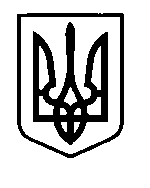 УКРАЇНАПрилуцька міська радаЧернігівська областьУправління освітиПро створення внутрішньої системи якості освіти в закладах дошкільної освіти №№15,28Відповідно до розділу 5 Положення про Управління освіти Прилуцької міської ради, затвердженого рішенням Прилуцької міської ради (72 сесія 7 скликання) від 15 вересня  2020 року № 15 “Про затвердження Положення про управління освіти Прилуцької міської ради у новій редакції”, Положення про Колегію Управління освіти Прилуцької міської ради затвердженого наказом начальника управління освіти від 28 серпня 2023 року №91, враховуючи протокол Колегії управління освіти Прилуцької міської ради  від 26 грудня 2023 року №6 та зважаючи на інформацію головного спеціаліста Павлової Н.І. НАКАЗУЮ:1. Роботу по створенню внутрішньої системи якості освіти в закладах   дошкільної освіти №№15,28 вважати задовільною.     2.  Директорам закладів дошкільної освіти:     2.1.Продовжити роботу щодо створення внутрішньої системи якості     освіти в закладах.     2.2.Вчасно викладати інформацію, документи щодо                                                             самооцінювання освітніх і управлінських процесів закладів та внутрішньої  системи забезпечення якості освіти відповідно до ст.30 Закону України «Про  освіту» від 05.09.2017 №2145-VII.     3.  Контроль за виконанням даного наказу покласти на головного спеціаліста         управління освіти Павлову Н.І..В.о. начальника управління освіти                                            Тетяна ГУЛЯЄВА               26 грудня 2023 р.               НАКАЗ               м. Прилуки                    №  156